Guía de TrabajoHistoria y Geografía 6° Básico“Retroalimentación contenidos de la Unidad”¿Qué necesitas saber?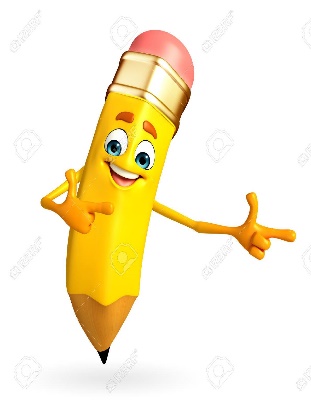 ACTIVIDAD DE INICIO¿Qué entiendes por identificar?__________________________________________________________________¿Qué entiendes por República Liberal?_________________________________________________________________Entendemos por identificar en reconocer las principales características de algo o alguien.Entendemos por La República Liberal fue un período de la historia de Chile que se extendió entre 1861 y 1891, caracterizado por la hegemonía del Partido Liberal.DESARROLLOEsta guía será una retroalimentación y repaso de los contenidos vistos en las semanas anteriores, por lo que recomendamos revisar sus respuestas anteriores, videos de apoyo y las páginas del libro del estudiante desde la 72 a la 81 (puede complementar con apoyándose en los textos y videos del Blog https://profehistoriahhcc.blogspot.com/).ACTIVIDADESEl período comprendido entre los años 1823 y 1830 en Chile es conocido como:Organización de la RepúblicaRepública Conservadora.República Liberal.República Parlamentaria.¿Cuáles fueron los principales bandos políticos en el período de 1823 a 1830?Socialistas y Comunistas.Derecha e izquierda.Liberales y conservadores.Patriotas y realistas.La batalla que dio el triunfo al bando conservador, en la guerra civil de 1830 fue:La Batalla de Maipú.La Batalla de Lircay.Combate Naval de Iquique.La Batalla de Tarapacá.¿Cuáles de las siguientes características NO fue parte del período conservador en Chile?Autoritarismo político.Estado fuerte y centralizado.Las clases obreras tenían una activa participación política.Unión entre la iglesia y el Estado.La Constitución que le dio forma a la República Conservadora en Chile fue:Constitución de 1823.Constitución de 1833.Constitución de 1861.Constitución de 1925.Una de las figuras más importantes de este período, y que su pensamiento influyó en las ideas conservadoras fue:Bernardo O´Higgins.Ramón Freire.José Manuel Balmaceda.Diego Portales.El período de la historia de Chile comprendido entre 1861 a 1891 tiene como nombre:República conservadora.República Liberal.República Parlamentaria.República Presidencial.Dentro de las reformas realizadas al Poder Ejecutivo durante el período liberal, encontramos:La facultad del Presidente para escoger obispos y párrocos.El Presidente podía declarar Estado de Sitio en cualquier momento.Eliminación de la reelección inmediata del Presidente. Unión entre la iglesia y el Estado.NO fue parte de las leyes laicas impulsadas durante el período liberal:Ley de cementerios laicos.Ley de Registro Civil.Ley de matrimonio civil.Ley del conservador de bienes raíces.Presidente de la República entre 1886 y 1891, quien con sus disputas con el congreso llevó a una guerra civil en la cual es derrotado y termina suicidándose al final de su mandato. Esta definición corresponde a:Aníbal Pinto.Domingo Santa María.José Manuel Balmaceda.José Joaquín Pérez.ACTIVIDADES DE CIERRE¿Cuáles fueron los principales períodos de la historia de Chile entre 1823 a 1891?______________________________________________________________________________________________________________________________________________________________________________________________________¿Por qué es importante el proceso de la historia de Chile entre 1823 y 1891? Explica con un ejemplo.______________________________________________________________________________________________________________________________________________________________________________________________________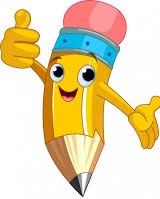 AUTOEVALUACIÓN O REFLEXIÓN PERSONAL SOBRE LA ACTIVIDAD:1.- ¿Qué fue lo más difícil de este trabajo? ¿Por qué?____________________________________________________________________________________________________________________________________(Recuerde enviar las respuestas por el WhatsApp del curso o al correo del profesor para su retroalimentación)Nombre:Curso: 6°   Fecha: semana N° 24¿QUÉ APRENDEREMOS?¿QUÉ APRENDEREMOS?¿QUÉ APRENDEREMOS?Objetivo (s): OA3 Describir algunos hitos y procesos de la organización de la república, incluyendo las dificultades y los desafíos que implicó organizar en Chile una nueva forma de gobierno, el surgimiento de grupos con diferentes ideas políticas (conservadores y liberales), las características de la Constitución de 1833 y el impacto de las reformas realizadas por los liberales en la segunda mitad del siglo XIX.Objetivo (s): OA3 Describir algunos hitos y procesos de la organización de la república, incluyendo las dificultades y los desafíos que implicó organizar en Chile una nueva forma de gobierno, el surgimiento de grupos con diferentes ideas políticas (conservadores y liberales), las características de la Constitución de 1833 y el impacto de las reformas realizadas por los liberales en la segunda mitad del siglo XIX.Objetivo (s): OA3 Describir algunos hitos y procesos de la organización de la república, incluyendo las dificultades y los desafíos que implicó organizar en Chile una nueva forma de gobierno, el surgimiento de grupos con diferentes ideas políticas (conservadores y liberales), las características de la Constitución de 1833 y el impacto de las reformas realizadas por los liberales en la segunda mitad del siglo XIX.Contenidos: República Liberal en Chile (1861 – 1891).Contenidos: República Liberal en Chile (1861 – 1891).Contenidos: República Liberal en Chile (1861 – 1891).Objetivo de la semana: Identificar las principales características del siglo XIX en Chile, a través del desarrollo de una guía de estudio, utilizando el libro del estudiante y otros elementos tecnológicos.Objetivo de la semana: Identificar las principales características del siglo XIX en Chile, a través del desarrollo de una guía de estudio, utilizando el libro del estudiante y otros elementos tecnológicos.Objetivo de la semana: Identificar las principales características del siglo XIX en Chile, a través del desarrollo de una guía de estudio, utilizando el libro del estudiante y otros elementos tecnológicos.Habilidad: Identificar.Habilidad: Identificar.Habilidad: Identificar.